proposal 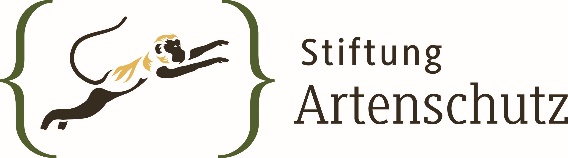 General project informationProject structure and logicProject MethodsProject budget and technical inputSupporting informationSupport letterChecklistProposal filled in Budget filled inSupport letter sent by referee via email (only if new project partner)CV attached (unless you are already partnering with Stiftung Artenschutz or you received a grant in the last 3 years)Other attachments (e.g. log frame, risk assessment, ethical review)1.1 Project title1.2 Focal species1.2 Focal species1.2 Focal speciesScientific name(s)Common name(s)IUCN Red List status (regional/local status if relevant)1.3 Geographic location (country, region)1.4 Start date End date1.5 Requested costs (€)Total project costs (€)1.6 Main project applicant and affiliationContact address/email/phone number/website1.7 Project team1.7 Project team1.7 Project team1.7 Project teamNameAffiliationProject roleContact (email)1.8 Project summary (indicative word count: 250)2.1 Project background and threats (indicative word count: 400) 2.2 Overall goal (single statement)2.3 Intended project impact (indicative word count: 150)2.4 Log frame. Please insert additional columns as required. An example is provided under Objective 1 and terms defined in the proposal guidance document. If an official log frame or theory of change exists, please attach. 2.4 Log frame. Please insert additional columns as required. An example is provided under Objective 1 and terms defined in the proposal guidance document. If an official log frame or theory of change exists, please attach. 2.4 Log frame. Please insert additional columns as required. An example is provided under Objective 1 and terms defined in the proposal guidance document. If an official log frame or theory of change exists, please attach. 2.4 Log frame. Please insert additional columns as required. An example is provided under Objective 1 and terms defined in the proposal guidance document. If an official log frame or theory of change exists, please attach. Intermediate outcomes Outputs (quantified)Inputs Means of verification1. National Park protected from poaching 1.1 Three patrol teams trained and active, patrols covering whole park every month1.2 Effective cooperation with local police 1.3 Law enforcement executed in all cases1.4 50% decrease of illegal activities after 1 year1.1 Training workshops conducted, all rangers participated1.2 Patrolling plan established 1.3 Consultation with patrols, NP management and police; cooperation agreed1.1 Participant observation and test for workshop 1.2 Finalised patrolling plan 1.3 Cooperation agreement 1.4 Baseline data and continuous monitoring for illegal activities 3.1 Project methodology (indicative word count: 500)3.2 Relevant partner organisations or consultants and their roles – if applicable (indicative word count: 200)3.3 How does your project build capacity? – if applicable (indicative word count: 200)3.4 How do you plan to disseminate your results? (indicative word count: 200)3.5 Project schedule (indicative word count: 200)4.1 Budget overview4.1 Budget overview4.1 Budget overview4.1 Budget overviewFunds requestedMatching funds secured (amount, source of funding)Matching funds pending (amount, source of funding)Total budget4.2 Budget details – please complete attached spreadsheet4.3 Budget justification. (indicative word count: 200)4.4 Potential technical input from zoos of the Association of Zoological Gardens (VdZ) (indicative word count: 200)4.5 Previous support by Stiftung Artenschutz or any other VdZ-Zoo (year, project, amount)5.1 Who are your stakeholders and how will you involve them? (indicative word count: 200)5.2 Outline main risks to the project and its team and what risk management procedures are planned to address them (indicative word count: 200 words; if a formal risk assessment exists, please attach)5.3 Necessary permits, licences, government support (indicative word count: 200)5.4 Outline ethical considerations in respect to animals, people and habitat and how you deal with these ethical concerns (indicative word count: 200; if a formal ethical review exists, please attach)5.5 Describe how your project ensures a sustainable impact?  (indicative word count: 200)5.6 Is your project part of an academic project/thesis? If yes, please provide details (indicative word count: 200)5.7 Any other comment or information you consider important (indicative word count: 200)5.8 Cited literature 5.9 List of appendices 6.1 Personal and/or project support letter (support letter must be emailed directly by referee; only necessary if new project partner)6.1 Personal and/or project support letter (support letter must be emailed directly by referee; only necessary if new project partner)6.1 Personal and/or project support letter (support letter must be emailed directly by referee; only necessary if new project partner)6.1 Personal and/or project support letter (support letter must be emailed directly by referee; only necessary if new project partner)NameAffiliationPhoneEmailProject patron (VdZ – if applicable)	Project patron (VdZ – if applicable)	Project patron (VdZ – if applicable)	Project patron (VdZ – if applicable)	ZooContact namePhoneEmail